Рисунки обучающихся по программе «Чудо-песок»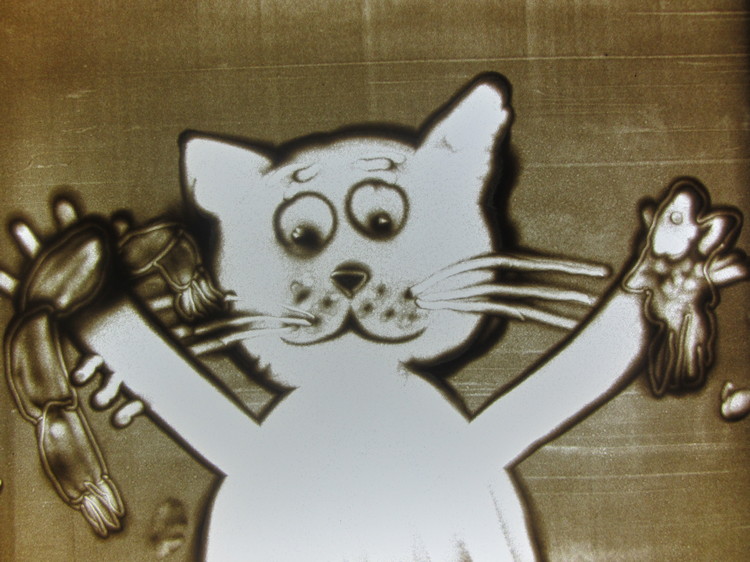 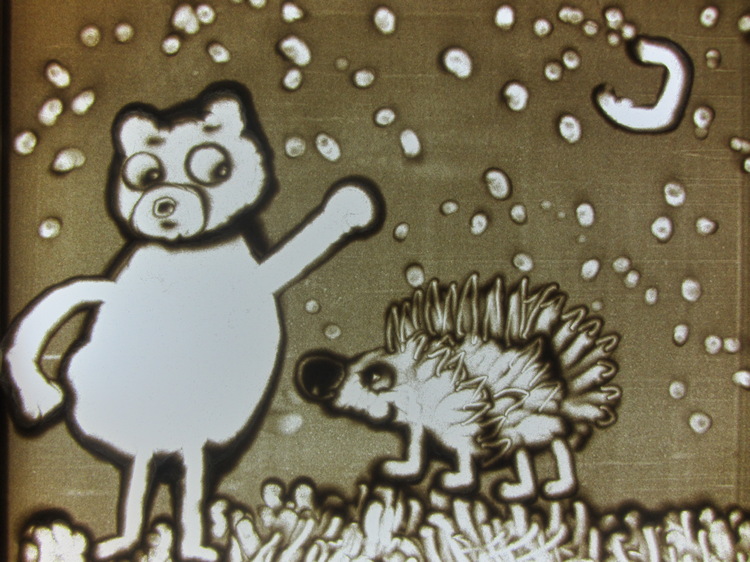 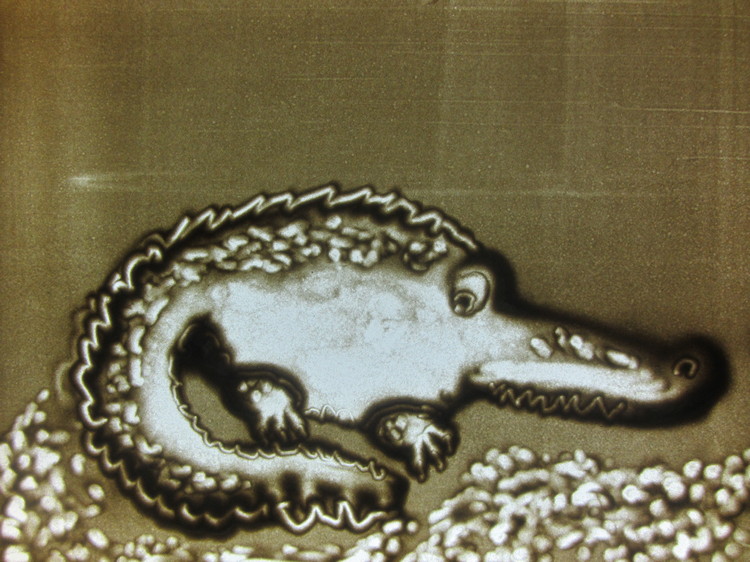 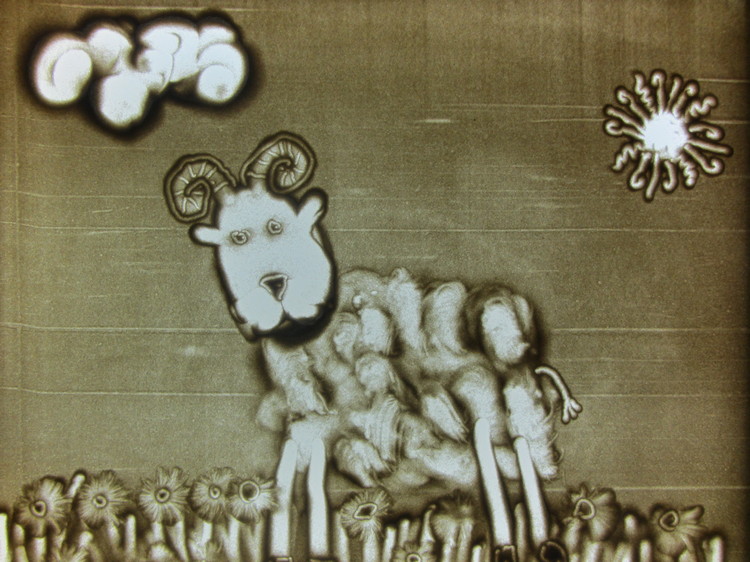 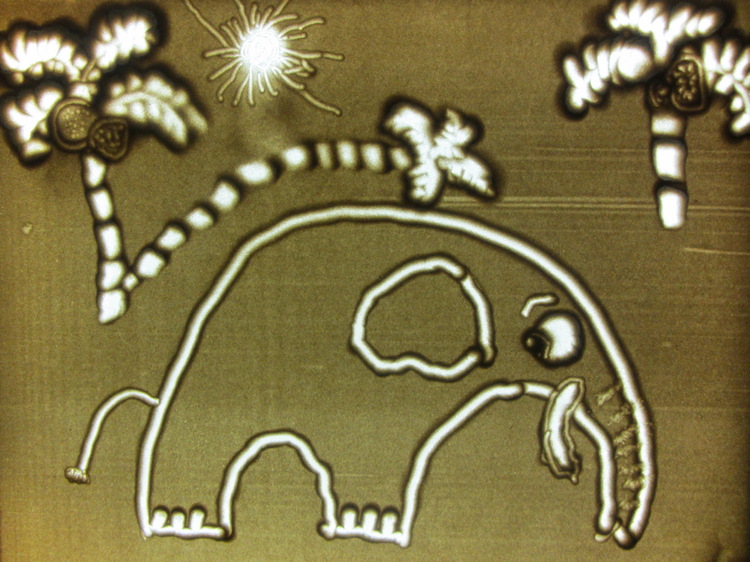 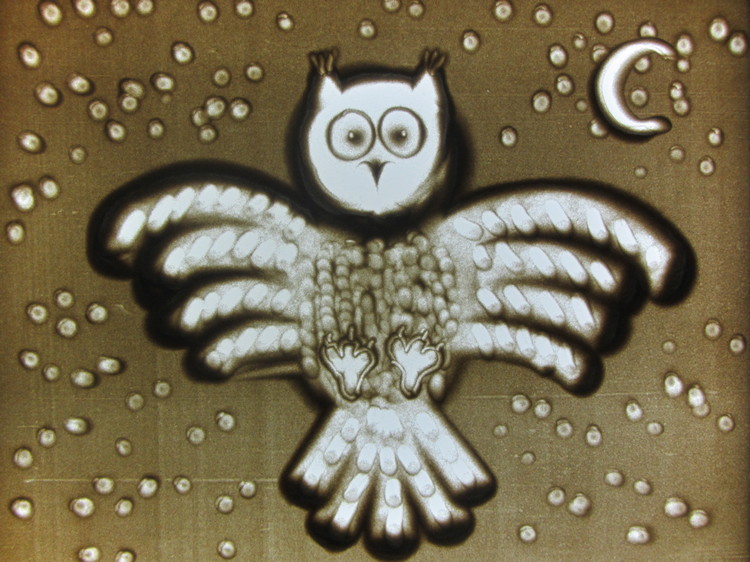 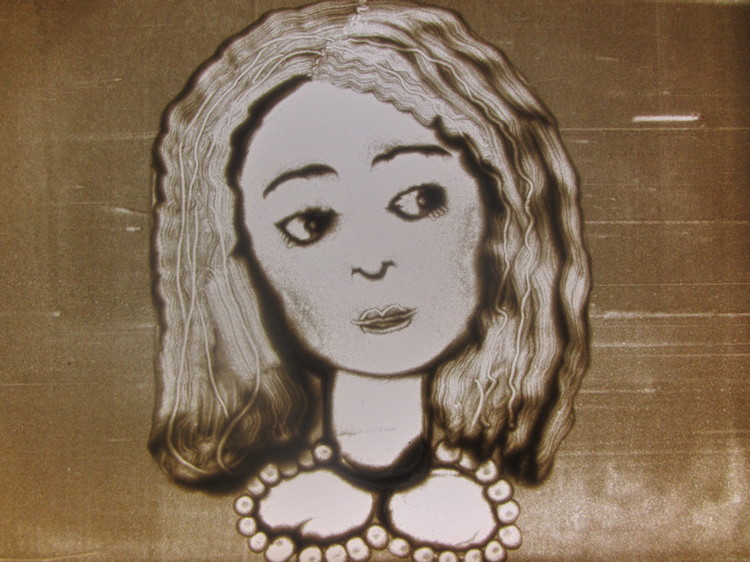 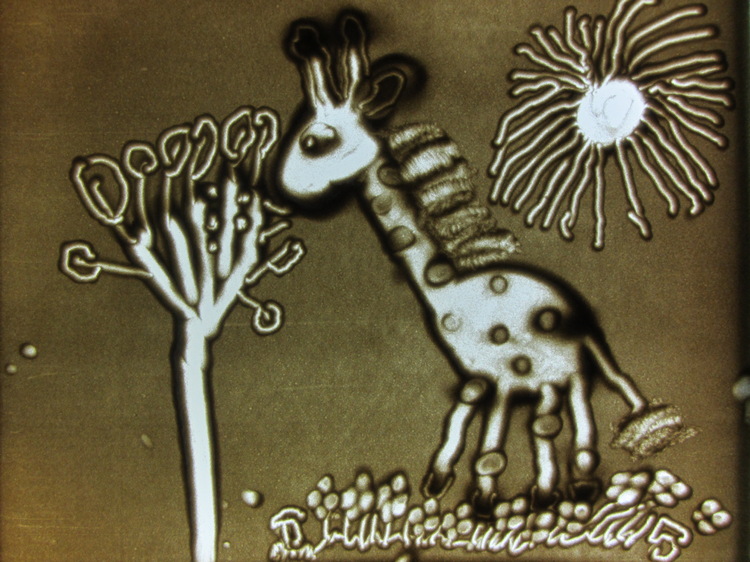 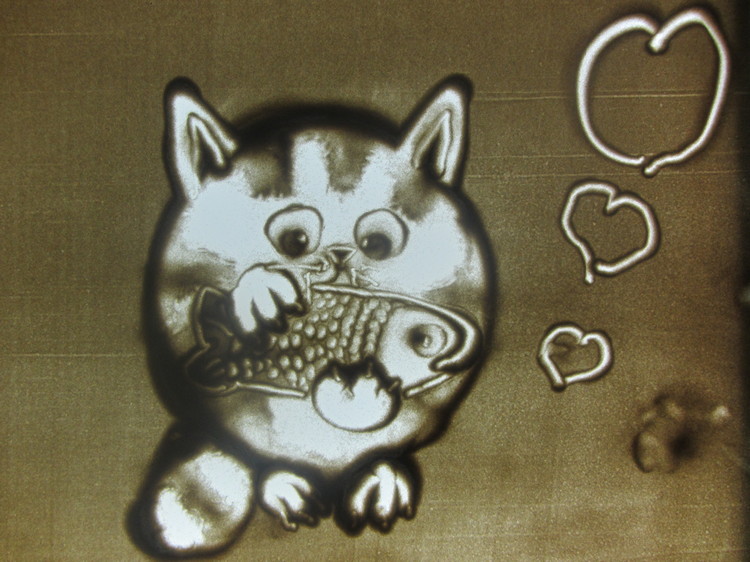 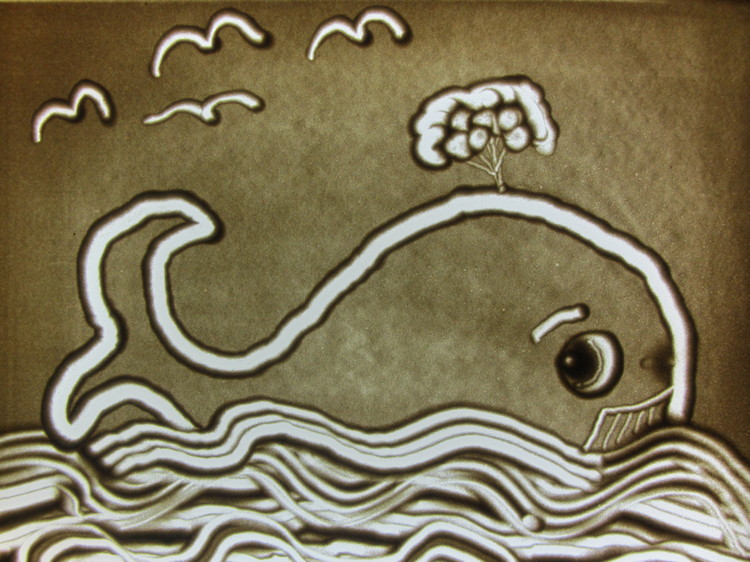 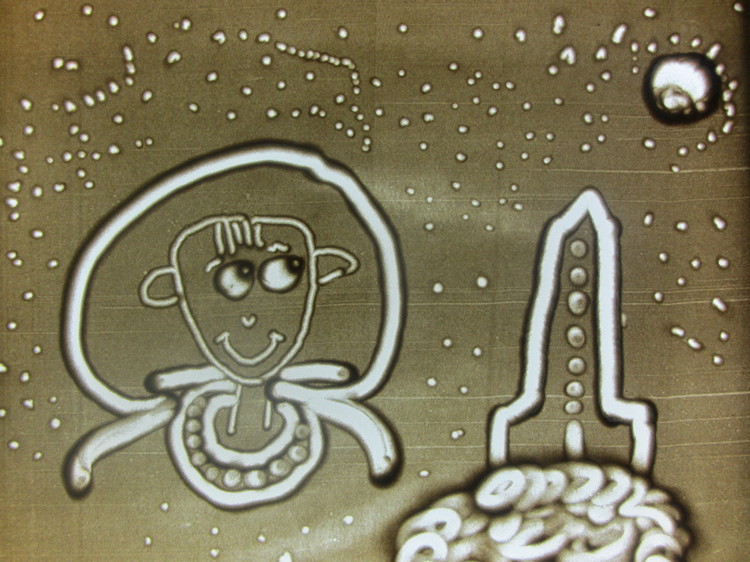 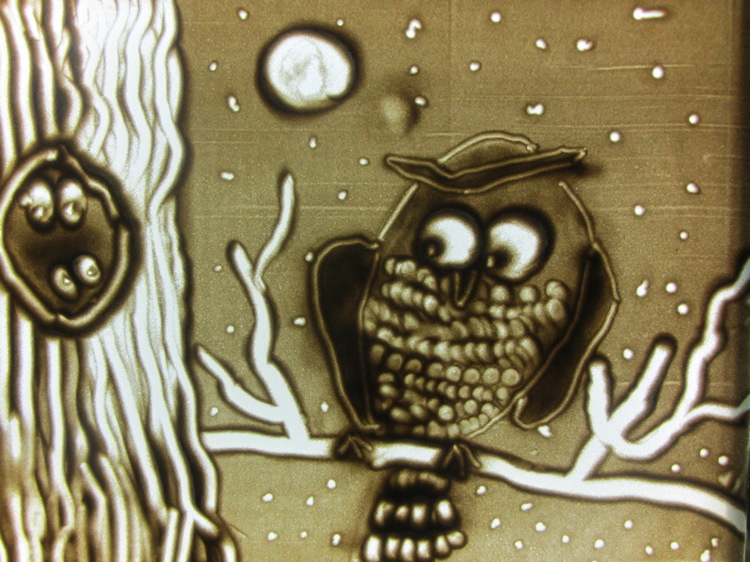 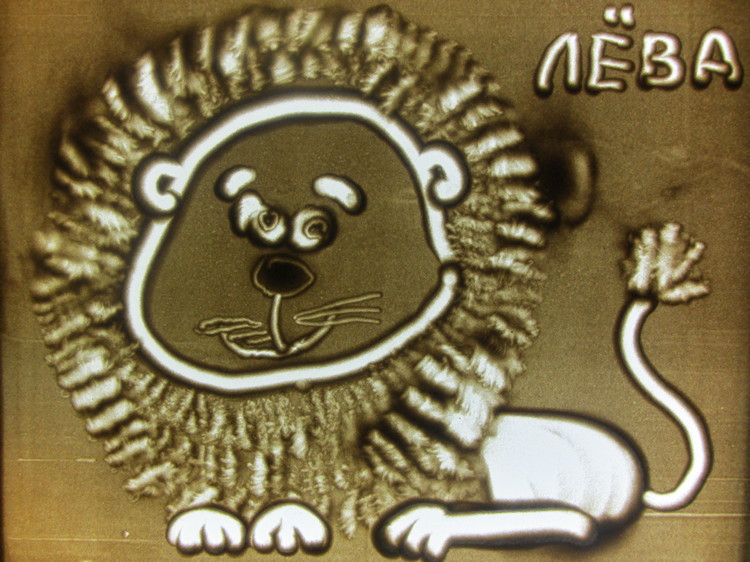 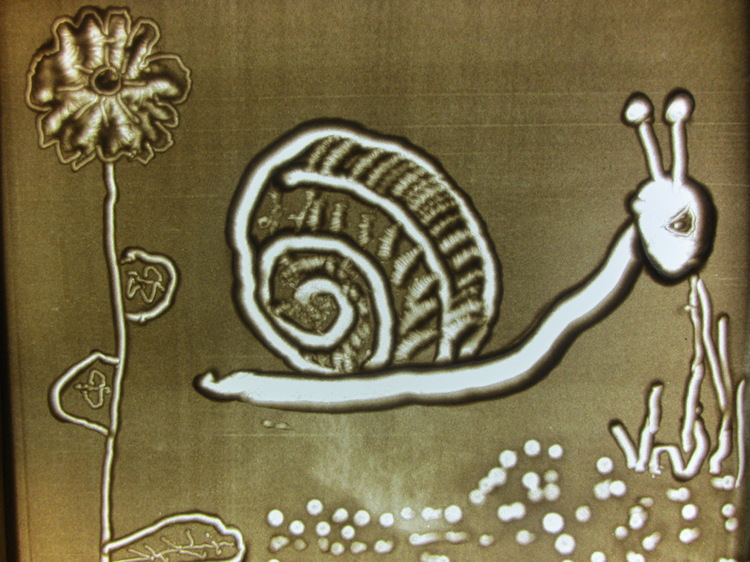 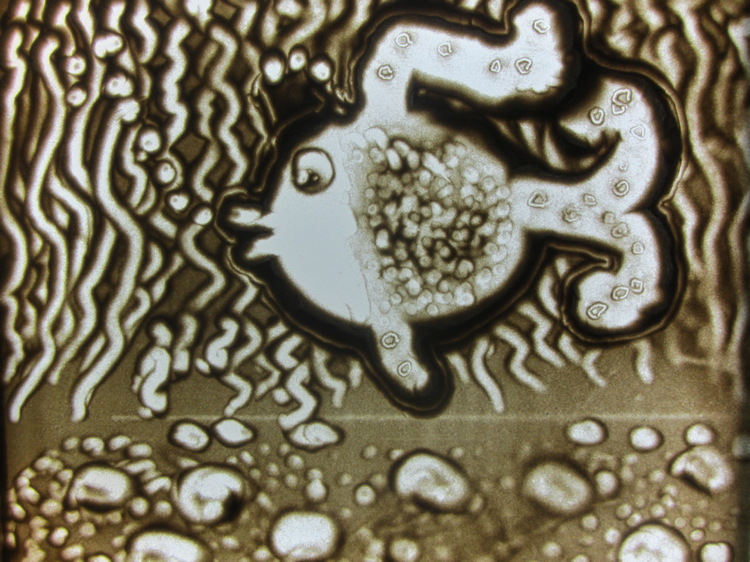 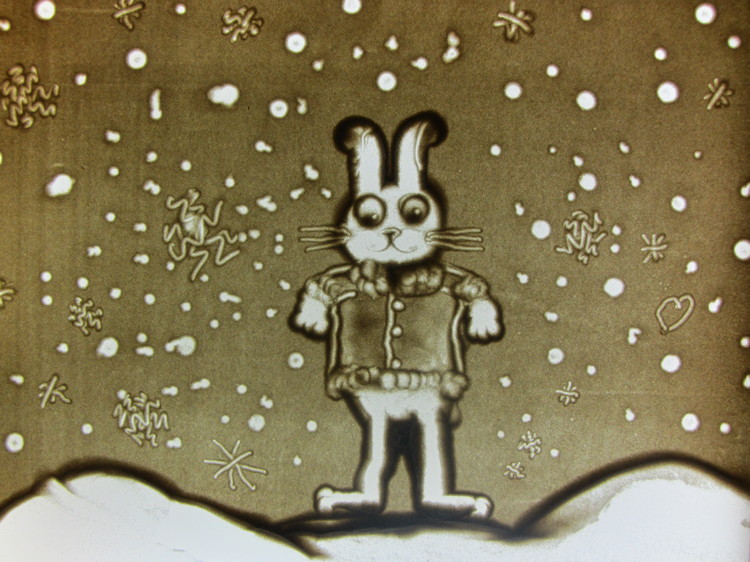 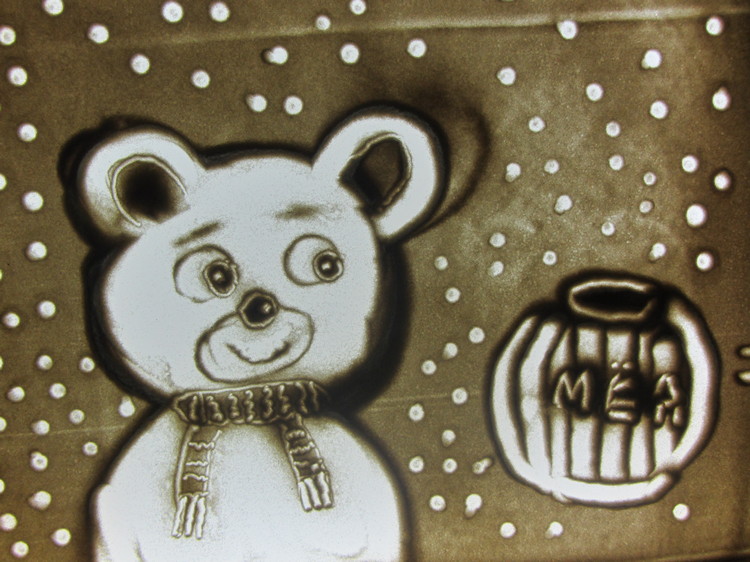 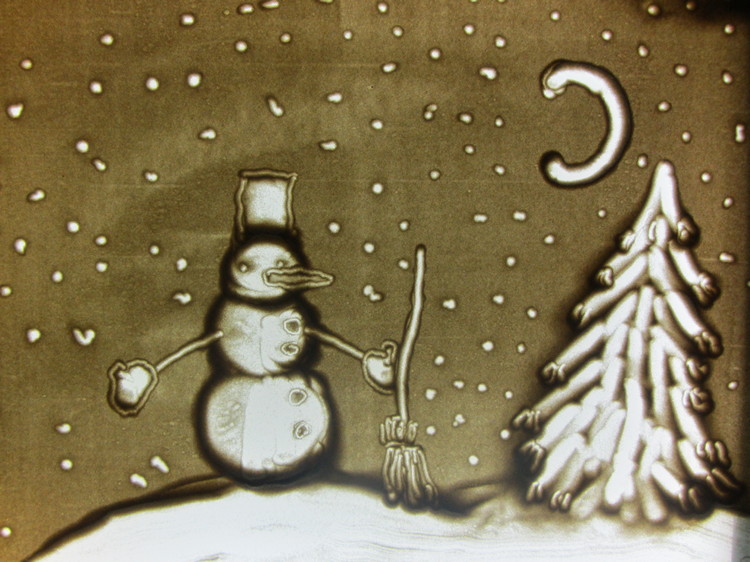 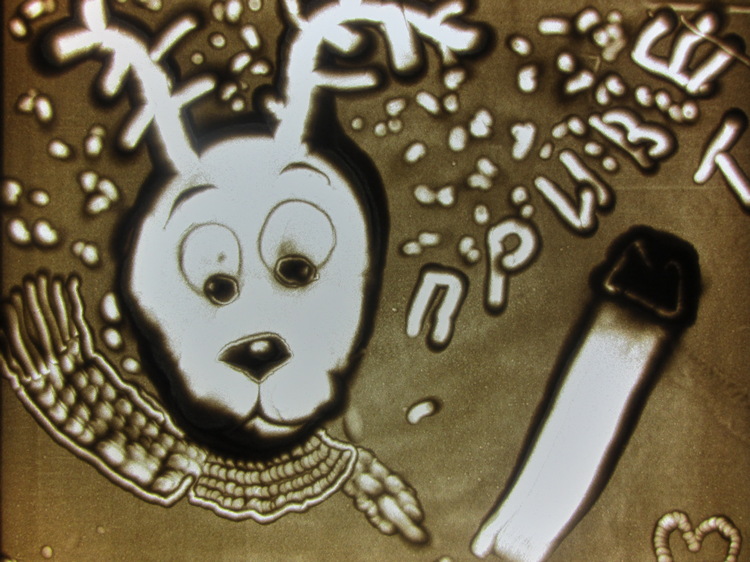 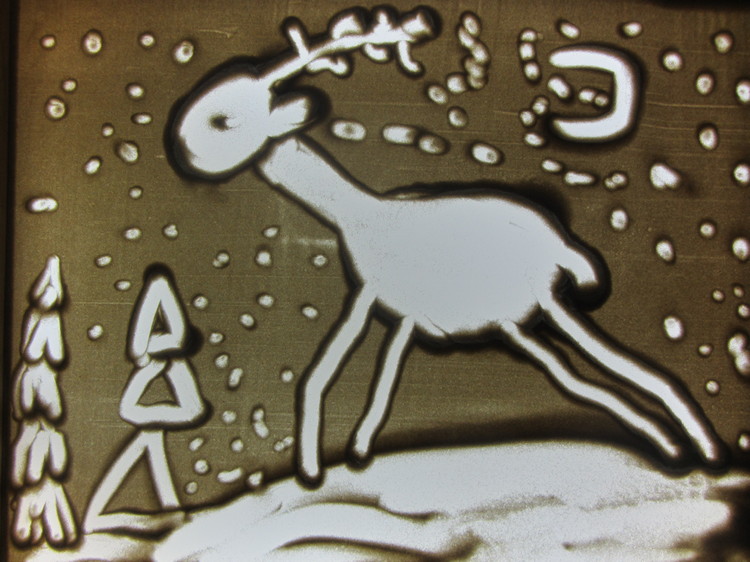 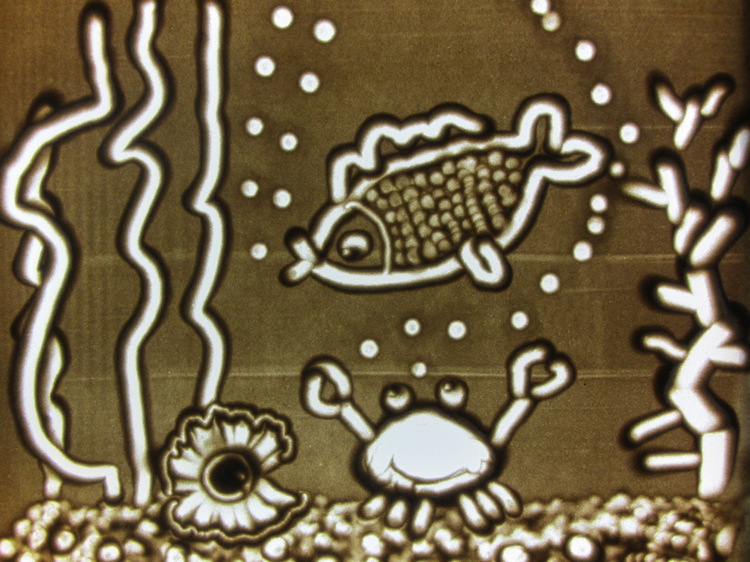 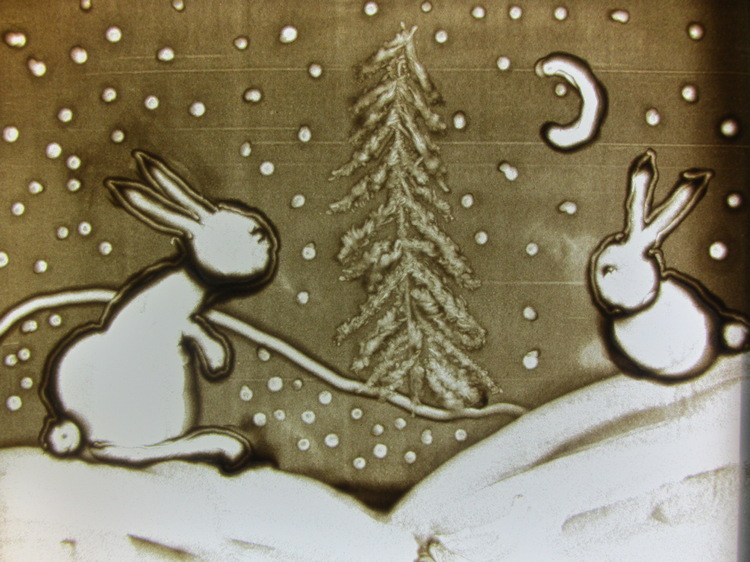 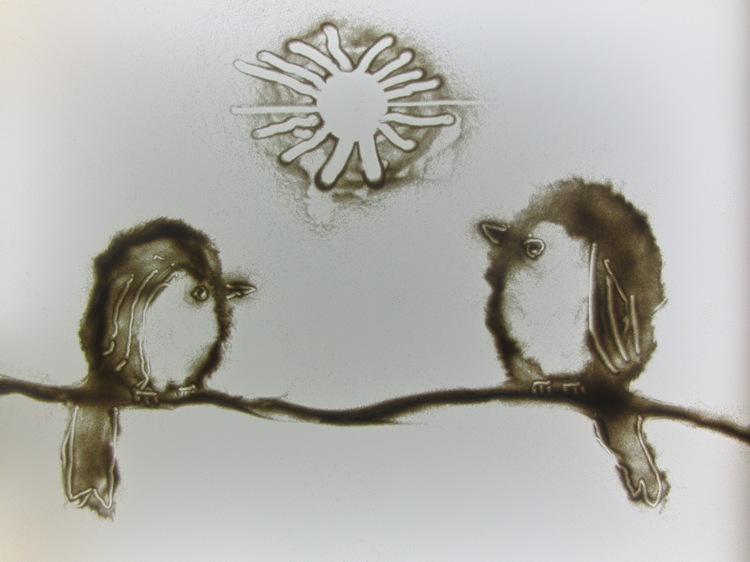 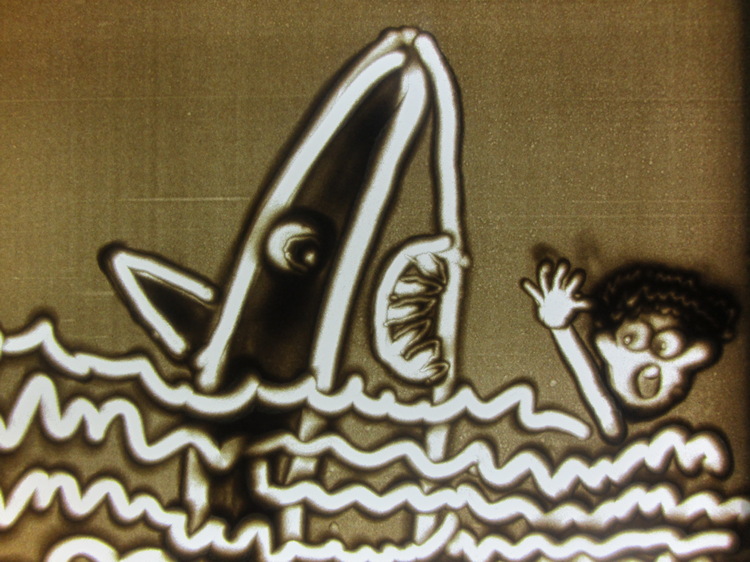 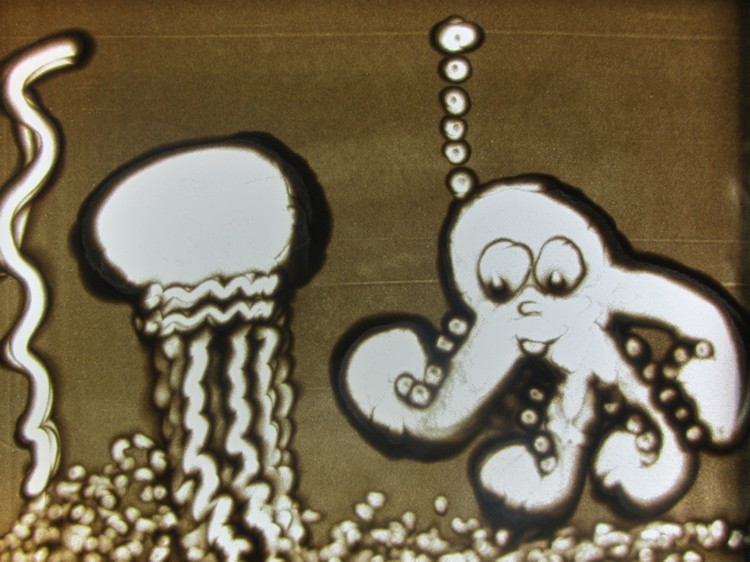 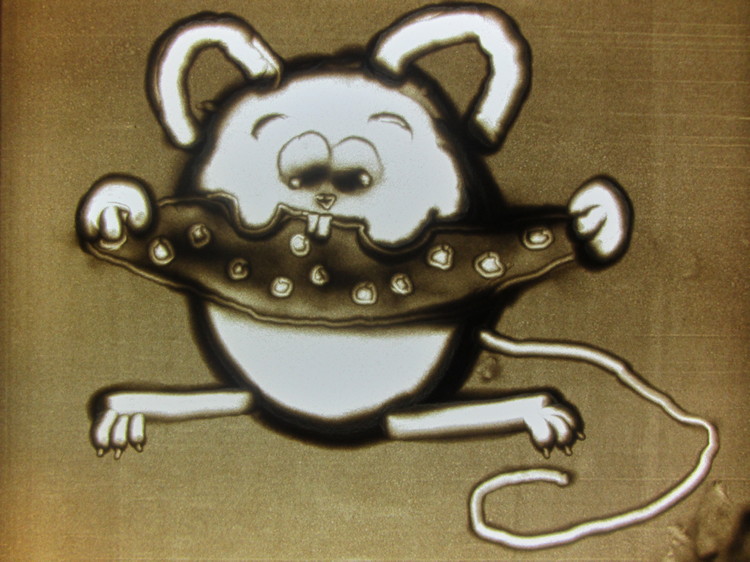 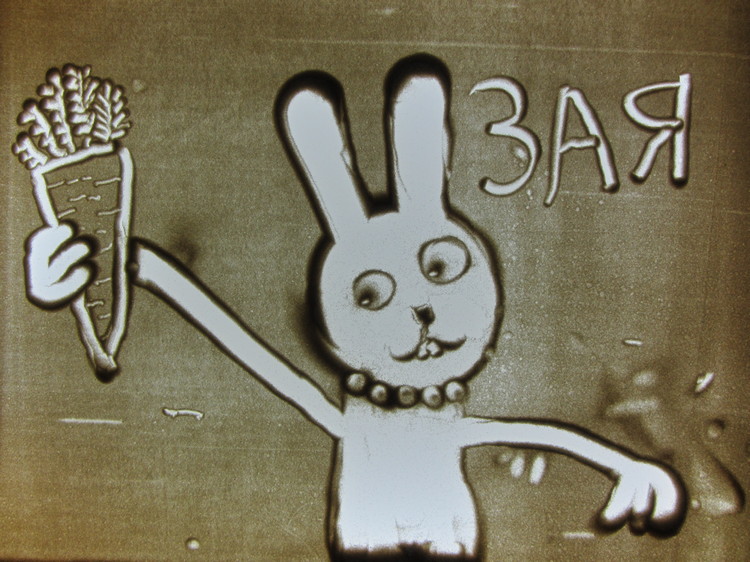 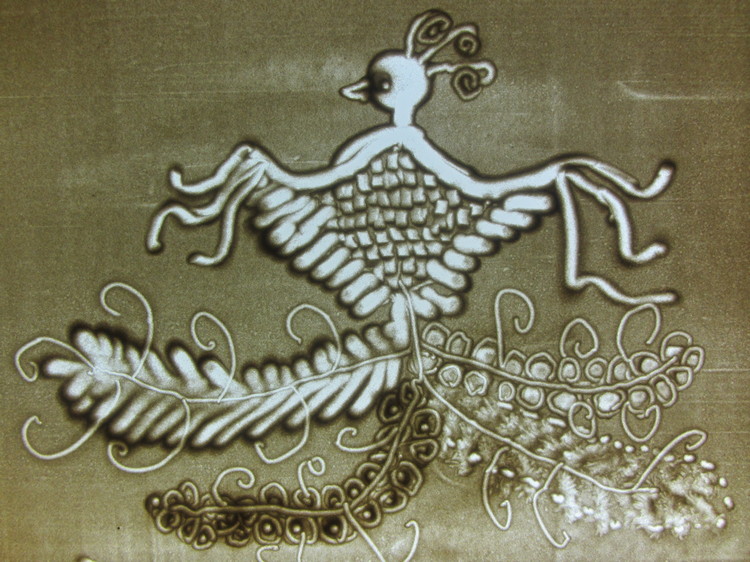 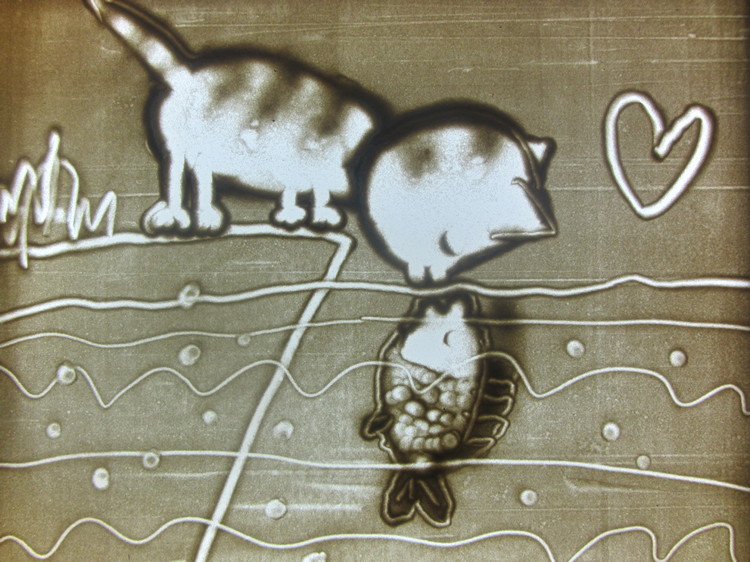 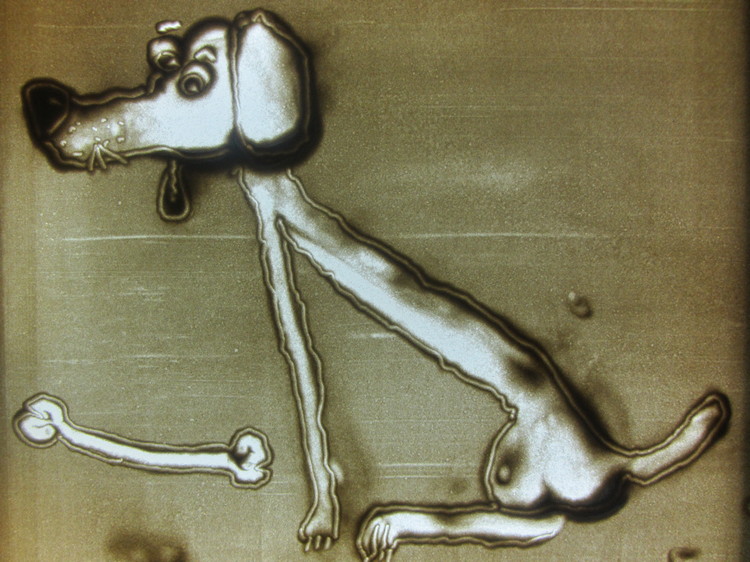 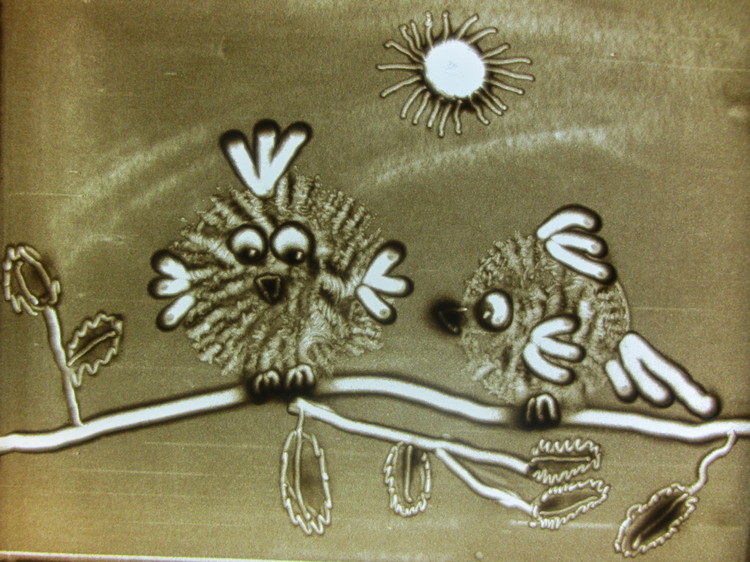 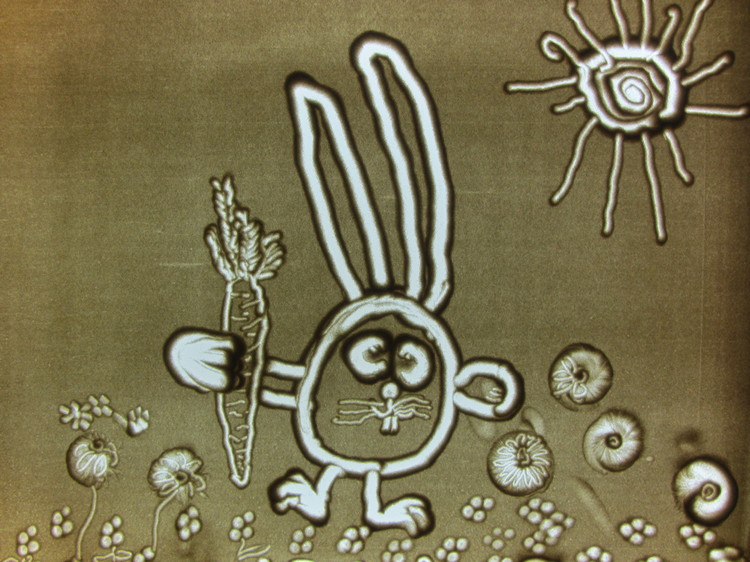 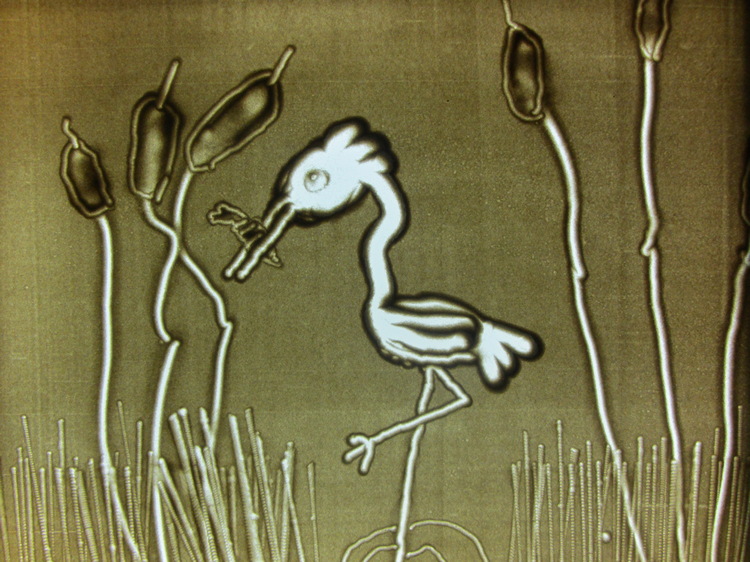 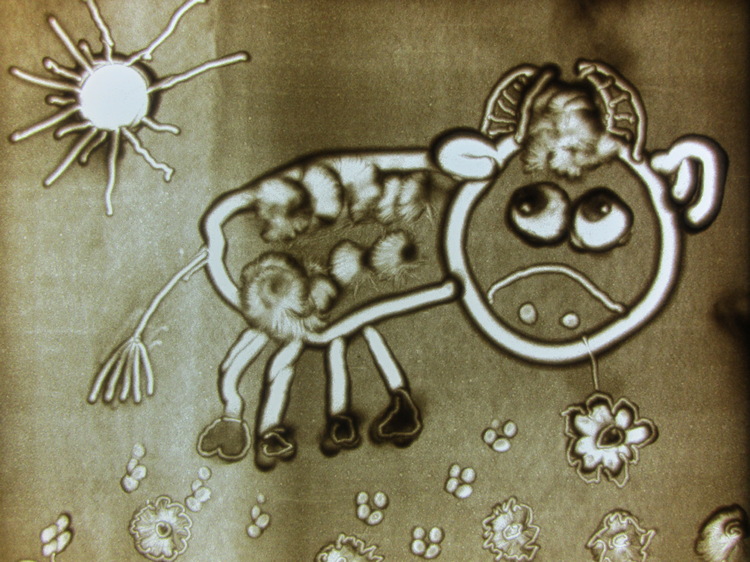 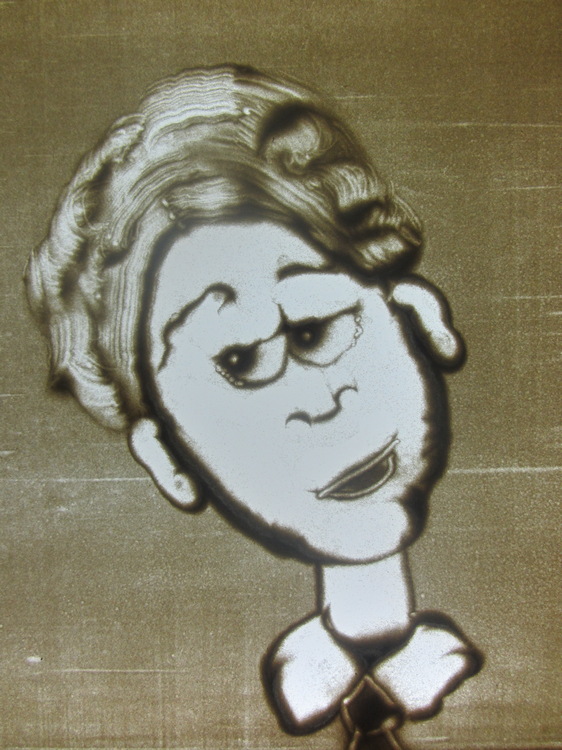 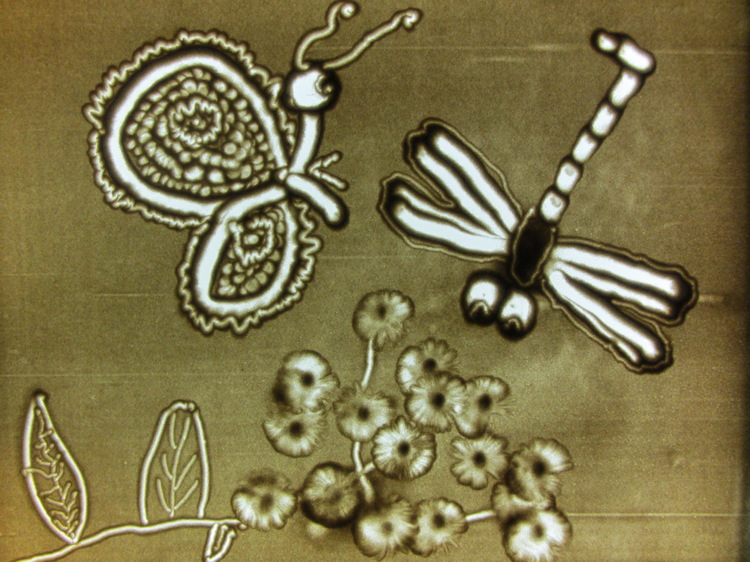 